Spiritually INTEGRATED Psychotherapy (SIP)Across Modalities, Approaches, and Populations One Class at a TimeNEW CONTENT for 2024!Integrating SIP with:Widely used approaches to psychotherapy (CBT, ACT, others) Commonly presented spiritual or existential hardship/adversity Work with marginalized populations (LGBTIQA+, BIPOC)These classes will be in an interactive didactic format led by an exciting combination of faculty members and renown clinicians, supervisors, and expert researchers in their fields. There will be no preparatory readings and two (2) CE hours will be available for each offering. *These offerings are ideal for:Clinicians and supervisors who want to augment their religious/spiritual competencies.Clinicians and supervisors who want to learn about using SIP with specific populations.Clinical and Training Directors who want to lay the groundwork for religious/spiritual competencies for their teams.Faculty Joseph M. Currier, PhD, is an academic clinical psychologist and full professor at the University of South Alabama with a background in translational research related to R/S, psychotherapy practice, consultation, training, and supervising clinicians. He has also led several grant-funded studies, including the Spiritual and Religious Competencies Project.Jesse Fox, PhD, a previous Solihten Annual Conference presenter, focuses primarily on spirituality integrated counseling, spiritual bypass, contemplative practices, and the implications of religious pluralism in counseling. He has also co-authored two books with Routledge Press, entitled Bringing Religion and Spirituality into Therapy and Spirituality and Avoiding Difficult Emotions: Working with Spiritual Bypass (Under Contract).Kenneth Pargament, PhD, a previous Solihten Annual Conference presenter and recipient of the National Samaritan Award, Dr. Pargament is a professor emeritus of psychology at Bowling Green State University. He has published extensively on religion, spirituality, and health, and authored several seminal research papers and books on Spiritually Integrated Psychotherapy and is credited with establishing SIP as a major field of study. Michelle Pearce, PhD, NBHWC, is an academic clinical psychologist at the University of Maryland – Baltimore who co-created the SCT-MH program, co-led two evaluation projects of the program, and has an extensive track record of training, research, and practice in R/S. She recently presented a paper at the APA conference on CBT and Spiritually Integrated Psychotherapy.Serena Wong, PhD, is an adjunct faculty member at Western University in Ontario, as well as an associate scientist at Lawson Health Research Institute. Dr. Wong’s clinical interests include complex trauma intervention, spiritually integrative care, process-based therapy, integrating second and third wave approaches to psychotherapy (ACT, FAP, CBT) for individuals and groups, adults, and seniors with severe mental health struggles. Winter – Summer 2024 ScheduleWorking with Spiritual Struggles in Spiritually Integrated PsychotherapyFriday, January 191:00 – 3:00 pm, Eastern12:00 – 2:00 pm, Central11:00 AM –1:00 pm, Mountain10:00 AM –12:00 pm, Pacific  8:00 AM – 10:00 am, HSTFacultyKenneth Pargament, PhDIntegrating Spirituality into Acceptance and Commitment TherapyFriday March 11:00 – 3:00 pm, Eastern12:00 – 2:00 pm, Central11:00 AM –1:00 pm, Mountain10:00 AM –12:00 pm, Pacific   8:00 AM – 10:00 am, HSTFaculty•	Joseph M. Currier, PhDIntegrating Religion into Cognitive Behavioral Therapy Friday, April 121:00 – 3:00 pm, Eastern12:00 – 2:00 pm, Central11:00 AM –1:00 pm, Mountain10:00 AM – 12:00 pm, Pacific  7:00 AM – 9:00 am, HSTFacultyMichelle Pearce, PhD, NBHWCSpiritually Integrated Psychotherapy and Avoiding Difficult Emotions: 
Working with Spiritual BypassFriday, May 101:00 – 3:00 pm, Eastern12:00 – 2:00 pm, Central11:00 AM –1:00 pm, Mountain10:00 AM – 12:00 pm, Pacific  7:00 AM – 9:00 am, HSTFacultyJesse Fox, PhDSpiritually Integrated Psychotherapy for Functional Analytic PsychotherapyFriday, June 211:00 – 3:00 pm, Eastern12:00 – 2:00 pm, Central11:00 AM –1:00 pm, Mountain10:00 AM – 12:00 pm, Pacific  7:00 AM – 9:00 am, HSTFacultySerena Wong, PhD PricingRegistrationhttps://tinyurl.com/SolihtenSIPone2324 Registration deadlines will be on a rolling basis throughout the program. Key Notes:Registration is NOT complete until payment is received. Credit cards are accepted through the registration form, or a check can be mailed to the Institute office.In NetworkOut of NetworkCE HoursIndividualsSingle Session$	 75$	12522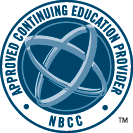 *Solihten Institute has been approved by NBCC as an Approved Continuing Education Provider, ACEP No. 7157. Programs that do not qualify for NBCC credit are clearly identified. Solihten Institute is solely responsible for all aspects of the programs.